УКРАЇНАГРЕБІНКІВСЬКА СЕЛИЩНА РАДАБілоцерківського районуКиївської областіРІШЕННЯвід 22 грудня 2023 року                     смт Гребінки               	№727-30-VIIIПро намір передати в оренду нерухоме майнокомунальної власності Гребінківської селищної радинежитлові приміщення загальною площею 31,2 кв.м по вул. Київська, будинок 91/2 в смт Гребінки Білоцерківського району Київської області  З метою підвищення ефективності використання об’єктів нерухомого майна комунальної власності Гребінківської селищної ради, відповідно до статті 6 Закону України «Про оренду державного та комунального майна», керуючись статтями 26, 59 Закону України «Про місцеве самоврядування в Україні», враховуючи пропозиції постійної комісій з питань комунальної власності, житлово-комунального господарства, енергозбереження та транспорту, торгівлі, Гребінківська селищна рада ВИРІШИЛА:Передати в оренду з проведенням аукціону об’єкт нерухомого майна комунальної власності – нежитлові приміщення, загальною площею 31,2 кв.м за адресою: вулиця Київська, будинок 91/2 в смт Гребінки Гребінківської селищної територіальної громади Білоцерківського району Київської області для здійснення приватної нотаріальної діяльності.Визначити умови оренди об’єкта нерухомого майна комунальної власності, згідно додатку. Начальнику відділу – головному архітектору відділу земельних відносин та архітектури апарату виконавчого комітету Гребінківської селищної ради, здійснити дії  по передачі в оренду даного об’єкту та забезпечити оприлюднення оголошення про передачу в оренду та умови оренди в електронній системі, згідно з діючим законодавством України. Керуючому справами (секретарю) виконавчого комітету Гребінківської селищної ради  ТИХОНЕНКО Олені Володимирівні забезпечити розміщення даного рішення на офіційному вебсайті Гребінківської селищної ради. Контроль за виконанням рішення покласти  на постійну комісію з питань комунальної власності, житлово-комунального господарства, енергозбереження та транспорту, торгівлі та на заступника селищного голови  ВОЛОЩУКА Олександра Едуардовича.Селищний голова                                                            Роман ЗАСУХАДодаток до  рішення Гребінківської селищної радивід 22 грудня 2023 року №727-30-VIIIУмови оренди нежитлового приміщенняПродовження додаткуПродовження додаткуПродовження додаткуНачальник відділу – головний архітекторвідділу з питань земельних відносинта архітектури 				              Людмила СЛОБОДЕНЮК Назва об’єктаНежитлові приміщення (1-4, 1-17) (будівлі ЦНАПу) за адресою: вулиця Київська, будинок 91/2 в смт Гребінки Гребінківської селищної територіальної громади Білоцерківського району Київської областіОрендодавецьГребінківська селищна рада код ЄДРПОУ 04359152, проспект Науки, будинок 2 смт Гребінки, Білоцерківський район, Київська областьБалансоутримувачГребінківська селищна рада код ЄДРПОУ 04359152, проспект Науки,  будинок 2 смт Гребінки, Білоцерківський район, Київська областьКонтактні дані працівника, відповідального за ознайомлення  з об’єктом оренди та час і місце проведення огляду об’єктуСлободенюк Людмила Анатоліївна, тел. (+380) 97-344-11-75e-mail: arxitek.rada@ukr.netпроспект Науки, будинок 2, смт. Гребінки, Білоцерківський район, Київська область У робочі дні з 9.00 до 16.30, обідня перерва з 12.00 до 13.00Інформація про об’єкт орендиІнформація про об’єкт орендиТип Переліку, до якого включено об’єкт орендиПерелік першого типуБалансова вартість об’єктаПервісна балансова вартість – 891659,34грнЗалишкова балансова вартість – 891477,91 грн.Тип об’єктаНерухоме майноСтрок оренди 5 роківІнформація про наявність рішень про проведення інвестиційного конкурсу або включення  об’єкта до переліку майна, що підлягає приватизаціїВідсутняІнформація про отримання балансоутримувачем погодження  органу управління  балансоутримувача у випадках, коли  отримання такого погодження було необхідним відповідно до законодавства, статуту  або положення балансоутримувачаНе потребуєЧи передбачається можливість передачі об’єкта в суборендуБез права суборендиФотографічні матеріалиДодається окремим файломЗагальна площа об’єкта31,2 кв. мКорисна площа об’єкта31,2кв. м Інформація про арешти майна/заставиВідсутняХарактеристика об’єкта оренди (будівлі в цілому або частини будівлі із зазначенням розташування об’єкта в будівлі(надземний, цокольний технічний або мансардний поверх, номер поверху)Нежитлове приміщення з надземним розташуваннямТехнічний стан об’єкта потужність електромережі і забезпечення об’єкта комунікаціямиПеребуває в придатному для використання стані. Обєкт оренди забезпечено необхідними комунікаціями. Поверховий план об’єктаДодається окремим файломІнформація про те, що об’єктом оренди є пам’ятка культурної спадщини та інформація про отримання погодження органу охорони культурної спадщини на передачу об’єкта в орендуОб’єкт не є пам’яткою культурної спадщиниІнформація про цільове призначення Здійснення приватної нотаріальної діяльностіІнформація про компенсацію витрат на оплату комунальних послугОрендар відшкодовує балансоутримувачу витрати на оплату комунальних послуг відповідно до договору.Відповідно до статті 13 Закону України « Про оренду державного та комунального майна» майно передається в оренду з проведення аукціонуВідповідно до статті 13 Закону України « Про оренду державного та комунального майна» майно передається в оренду з проведення аукціонуОрендна плата, визначена на підставі Методики розрахунку Орендної плати за державне майно, затвердженої Постановою КМУ від 28 квітня 2021 року №630 Орендна плата, визначена на підставі Методики розрахунку Орендної плати за державне майно, затвердженої Постановою КМУ від 28 квітня 2021 року №630 На аукціоніІнформація про нарахування ПДВ Інформація про нарахування ПДВ ПДВ не нараховуєтьсяНайменування установи (банку, казначейства), її місцезнаходження та номери рахунків у національній та іноземній валюті, відкритих для внесення розрахунків за орендовані об’єктиНайменування установи (банку, казначейства), її місцезнаходження та номери рахунків у національній та іноземній валюті, відкритих для внесення розрахунків за орендовані об’єктиПроспект Науки, будинок 2, смт. Гребінки, Білоцерківський р-н, Київська обл., 08662ЄДРПОУ 04359152Банківські реквізити:UA178201720314241025203019081Банк одержувача: МФО 820172в ДКСУ м.КиївДодаткові умови оренди Додаткові умови оренди Додаткові умови оренди Перелік додаткових умов оренди, з переліку, що визначений абз. 4 п. 55 Порядку передачі в оренду державного та комунального майнаВідсутніВідсутніДата та номер рішення про затвердження додаткових умов орендиВідсутніВідсутніДодаткова інформаціяДодаткова інформаціяДодаткова інформаціяНаявність згоди на здійснення поточного та / або капітального ремонту орендованого майна під час встановлення додаткової умови оренди щодо виконання конкретних видів ремонтних робіт, реконструкції або реставрації об’єкта орендиПроведення ремонтних робіт за окремим зверненням орендаряПроведення ремонтних робіт за окремим зверненням орендаряІнформація про необхідність відповідності орендаря вимогам статті 4 Закону України «Про оренду державного та комунального майна»Потенційний орендар повинен відповідати вимогам до особи орендаря, визначеним статтею 4 «Про оренду державного та комунального майна»Потенційний орендар повинен відповідати вимогам до особи орендаря, визначеним статтею 4 «Про оренду державного та комунального майна»Копія охоронного договору, якщо об’єктом оренди є пам’ятка, якщо об’єктом оренди є занедбана пам’ятка, також копія згоди (дозволу) на здійснення ремонту, реставрації, яка дає право на зарахування витрат орендаря в рахунок орендної платиВідсутнійІнша додаткова інформація, визначена орендодавцемВідсутня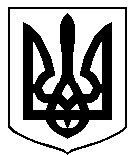 